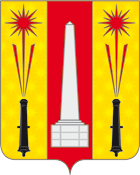 АДМИНИСТРАЦИЯ МУНИЦИПАЛЬНОГО ОБРАЗОВАНИЯ СЕЛЬСКОЕ ПОСЕЛЕНИЕ «ХОРОШЕВО»РЖЕВСКОГО РАЙОНА ТВЕРСКОЙ ОБЛАСТИПОСТАНОВЛЕНИЕ 29.05.2020 г.                                                                                                   № 29-1О внесении изменений в Постановление администрации сельского поселения «Хорошево» от 29.12.2018  № 80«Об утверждении муниципальной программы «Комплексное развитие территории муниципального образования сельское поселение«Хорошево» Ржевского района Тверской области на 2019-2023 годы»»               Руководствуясь Федеральным законом от 6 октября 2003 года № 131-ФЗ «Об общих принципах организации местного самоуправления в Российской Федерации», Уставом муниципального образования сельское поселение «Хорошево, в соответствии с постановлением администрации  сельского поселения «Хорошево»  от 14.08.2017 года № 56 «О  порядке принятия решений о разработке муниципальных программ, формирования, реализации и проведения оценки эффективности реализации муниципальных программ муниципального образования сельское поселение «Хорошево» Ржевского района Тверской области», администрация муниципального образования  сельское поселение «Хорошево», ПОСТАНОВЛЯЕТ:       Внести в постановление администрации сельского поселения «Хорошево» от 29.12.2018 г. №80 «Об утверждении муниципальной программы «Комплексное развитие территории муниципального образования сельское поселение «Хорошево» Ржевского района Тверской области на 2019-2023 годы» следующие изменения:В паспорте муниципальной программы «Комплексное развитие территории муниципального образования сельское поселение «Хорошево» Ржевского района Тверской области на 2019-2023 годы» в разделе «Объемы и источники финансирования программы по годам ее реализации в разрезе подпрограмм»:- слова «Общий объем финансирования муниципальной программы на 2019-2023 годы – 76576,86888 тыс. руб.» заменить словами «Общий объем финансирования муниципальной программы на 2019-2023 годы –  87589,09888 тыс. руб.»;- слова «2020 г. – 11965,726 тыс. руб., в том числе:подпрограмма 1 – 272,130  тыс. руб.подпрограмма 2 – 4088,256  тыс. руб.подпрограмма 3 – 2929,219 тыс. руб.подпрограмма 4 – 42,1 тыс. руб.подпрограмма 5 -  379,977  тыс. руб.подпрограмма 6 – 430,0 тыс. руб.подпрограмма 7 – 1068,794  тыс. руб.подпрограмма 8 – 199,250 тыс. руб.обеспечивающая подпрограмма – 2556,0 тыс. руб.»,заменить словами:«2020 г. – 22977,956 тыс. руб., в том числе:подпрограмма 1 – 475,733  тыс. руб.подпрограмма 2 – 1188,256  тыс. руб.подпрограмма 3 – 15980,009 тыс. руб.подпрограмма 4 – 42,1 тыс. руб.подпрограмма 5 -  451,377  тыс. руб.подпрограмма 6 – 374,190 тыс. руб.подпрограмма 7 – 1711,041  тыс. руб.подпрограмма 8 – 199,250 тыс. руб.обеспечивающая подпрограмма – 2556,0 тыс. руб.»;2. В главу 3 «Объём финансовых ресурсов, необходимых для реализации подпрограммы» подпрограммы 1 «Обеспечение пожарной безопасности в сельском поселении «Хорошево»» подраздела I раздела III слова «1094,89351 тыс. руб.» заменить на слова «1298,49651 тыс. руб.» Таблицу 1 изложить в новой редакции:Таблица 1В главу 3 «Объём финансовых ресурсов, необходимых для реализации подпрограммы» подпрограммы 2 «Осуществление дорожной деятельности  в границах сельского поселения «Хорошево»» подраздела II раздела III слова «38693,358 тыс. руб.» заменить на слова «35793,358 тыс. руб.» Таблицу 3 изложить в новой редакции:Таблица 34. В главу 2 «Мероприятия подпрограммы» подпрограммы 3 «Поддержка жилищно-коммунального хозяйства и благоустройства территории сельского поселения «Хорошево»» подраздел III  раздела III в решение задачи 3 «Оказание услуг по муниципальному имуществу» добавить следующее мероприятие:«в) содержание казны (софинансирование на ремонт муниципального жилья)».5. В главу 3 «Объём финансовых ресурсов, необходимых для реализации подпрограммы» подпрограммы 3 «Поддержка жилищно-коммунального хозяйства и благоустройства территории сельского поселения «Хорошево»» подраздел III  раздела III  слова «12718,45239 тыс. руб.» заменить на слова «25769,24239  тыс. руб.». Таблицу 4 изложить в новой редакции:Таблица 46. В главу 3 «Объём финансовых ресурсов, необходимых для реализации подпрограммы» подпрограммы 5 «Социальная поддержка населения в сельском поселении «Хорошево»» подраздел V раздела III слова «1957,7776 тыс. руб.» заменить на слова «2029,1776 тыс. руб.». Таблицу 6 изложить в новой редакции:Таблица 67. В главу 3 «Объём финансовых ресурсов, необходимых для реализации подпрограммы» подпрограммы 6 «Поддержка местных инициатив муниципального образования сельское поселение «Хорошево»» подраздел VI раздела III слова «2066,87170 тыс. руб.» заменить на слова «2011,06170 тыс. руб.». Таблицу 5 изложить в новой редакции:Таблица 78. В главу 2 «Мероприятия подпрограммы» подпрограммы 7 «Развитие и укрепление культурно-досуговой деятельности на территории сельского поселения «Хорошево»» подраздел VII  раздела III в решение задачи 2 «Укрепление материально-технической базы учреждений культуры» добавить следующее мероприятие:«в) расходы на обеспечение развития и укрепления материально-технической базы домов культуры в населенных пунктах с числом жителей до 50 тысяч человек».9. В главу 3 «Объём финансовых ресурсов, необходимых для реализации подпрограммы» подпрограммы 7 «Развитие и укрепление культурно-досуговой деятельности на территории сельского поселения «Хорошево»» подраздел VII  раздела III слова «6218,86568 тыс. руб.» заменить на слова «6861,11268 тыс. руб.». Таблицу 8 изложить в новой редакции:Таблица 810. Приложение № 1 к муниципальной программе сельского поселения  «Хорошево» Ржевского района Тверской области «Комплексное развитие территории муниципального образования сельское поселение «Хорошево» Ржевского района Тверской области на 2019-2023 годы» изложить в новой редакции согласно приложению № 1 к настоящему постановлению.11. Настоящее постановление вступает в силу со дня его подписания.12.  Контроль за исполнением настоящего постановления оставляю за собой.Глава сельского поселения «Хорошево»   Ржевского района Тверской области                                               М.В.БеловГоды реализации муниципальной программыОбъем бюджетных ассигнований, выделенный на реализацию подпрограммы 1, тыс. руб.Объем бюджетных ассигнований, выделенный на реализацию подпрограммы 1, тыс. руб.Итого, тыс. руб.Годы реализации муниципальной программыЗадача 1 «Обеспечение первичных мер пожарной безопасности на территории сельского поселения»Задача 2 «Организация обучения мерам пожарной безопасности и пропаганда пожарно-технических знаний»Итого, тыс. руб.2019220,63351-220,633512020475,733-475,7332021272,130-272,1302022120,0-120,02023210,0-210,0Всего тыс. руб.1298,49651-1298,49651Годы реализации муниципальной программыОбъем бюджетных ассигнований, выделенный на реализацию подпрограммы 2, тыс. руб.Объем бюджетных ассигнований, выделенный на реализацию подпрограммы 2, тыс. руб.Итого, тыс. руб.Годы реализации муниципальной программыЗадача 1 «Содержание существующей сети дорог сельского поселения»Задача 2 «Текущий ремонт дорог сельского поселения»Итого, тыс. руб.20191317,5931627176,5198428494,11320201138,25650,01188,25620211138,256195,4071333,66320221138,256465,4071603,66320231000,02173,6633173,663Всего тыс. руб.5732,3611630060,9968435793,358Годы реализации муниципальной программыОбъем бюджетных ассигнований, выделенный на реализацию подпрограммы 3, тыс. руб.Объем бюджетных ассигнований, выделенный на реализацию подпрограммы 3, тыс. руб.Объем бюджетных ассигнований, выделенный на реализацию подпрограммы 3, тыс. руб.Итого, тыс. руб.Годы реализации муниципальной программыЗадача 1 «Повышение качества коммунальных услуг и их экономическую доступность для населения»Задача 2 «Приведение в качественное состояние элементов благоустройства населенных пунктов»Задача № 3  «Оказание услуг по муниципальному имуществу»Итого, тыс. руб.20191061,680392298,17655542,670453902,5273920201225,9903775,20910978,81015980,0092021458,6101127,284511,5692097,4632022458,610638,737253,01350,3472023778,6101417,286243,02438,896Всего тыс. руб.3983,500399256,6925512529,0494525769,24239Годы реализации муниципальной программыОбъем бюджетных ассигнований, выделенный на реализацию подпрограммы 5, тыс. руб.Объем бюджетных ассигнований, выделенный на реализацию подпрограммы 5, тыс. руб.Итого, тыс. руб.Годы реализации муниципальной программыЗадача 1 «Оказание социальной поддержки жителям сельского поселения»Задача 2 «Повышение имиджа сельского поселения, предоставления иных форм социальной поддержки»Итого, тыс. руб.2019332,4086-332,40862020451,377-451,3772021465,892-465,8922022289,5-289,52023490,0-490,0Всего тыс. руб.2029,1776-2029,1776Годы реализации муниципальной программыОбъем бюджетных ассигнований, выделенный на реализацию подпрограммы 6, тыс. руб.Объем бюджетных ассигнований, выделенный на реализацию подпрограммы 6, тыс. руб.Объем бюджетных ассигнований, выделенный на реализацию подпрограммы 6, тыс. руб.Объем бюджетных ассигнований, выделенный на реализацию подпрограммы 6, тыс. руб.Итого, тыс. руб.Годы реализации муниципальной программыЗадача 1 «Улучшение  обеспечения населения  питьевой водой нормативного качества»Задача 2 «Создание благоприятных условий для населения в части уличного освещения и благоустройства»Задача 3 «Улучшение качества дорожной сети»Задача 4 «Улучшение состояния территории объектов пожарных водоёмов».Итого, тыс. руб.2019-321,05730755,81440-1076,871702020---374,190374,1902021-----2022-----2023250,0060,00200,050,0560,0Всего тыс. руб.250,00381,05730955,81440424,1902011,06170Годы реализации муниципальной программыОбъем бюджетных ассигнований, выделенный на реализацию подпрограммы 7, тыс. руб.Объем бюджетных ассигнований, выделенный на реализацию подпрограммы 7, тыс. руб.Итого, тыс. руб.Годы реализации муниципальной программыЗадача 1 «Развитие и укрепление культурно-досуговой деятельности»Задача 2 «Укрепление материально-технической базы учреждений культуры»Итого, тыс. руб.20191473,68968-1473,6896820201540,041171,01711,04120211068,794-1068,79420221068,794-1068,79420231318,794220,001538,794Всего тыс. руб.6470,11268391,06861,11268